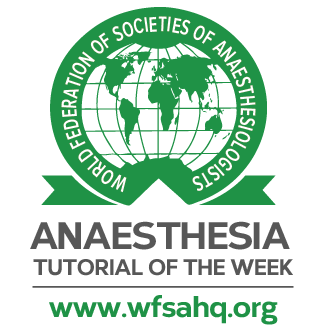 Verificação Final de SubmissãoTutorial Anestésico da SemanaEste formulário só deve ser preenchido depois que a versão final do seu tutorial for finalizada e aceita pela equipe editorial. Não envie este formulário antes deste período. O formulário preenchido pode ser enviado para atotw@wfsahq.org ou para o editor supervisor do conselho editorial do ATOTW. Mais uma vez agradecemos pela dedicação!Ao entregar este formulário, você reconhece os seguintes termos:	Li e segui as Diretrizes de Redação disponibilizadas no site. Sobretudo:Enviar manuscrito em documento Word Enviar tabelas, figuras e imagens em documento Word separado Apresentar de 3 a 5 pontos nos "Pontos principais" Adequar a formatação de acordo com as Diretrizes de RedaçãoApresentar 20 questões de verdadeiro ou falsoFornecer respostas corretas e explicações para as questõesO conteúdo deste tutorial é de minha autoria, a menos que indicadoQualquer trabalho não original (por exemplo, figuras ou diagramas) tem permissão da fonte e isso é declarado no tutorialEste tutorial não foi submetido a nenhuma outra publicaçãoConcordo com a política de direitos autorais Creative Commons 4.0 da ATOTW e da WFSAConcordo em ser contatado no futuro pela ATOTW em referência a este tutorial. Informarei meu endereço de e-mail caso o que eu tiver fornecido não for mais válido.Título do Tutorial: Anestesia para craniotomia e ressecção de tumor cerebral ANESTESIA PARA CRANIOTOMIA E RESSECÇÃO DE TUMOR CEREBRALSubseção: Neuroanestesia/GeralData da submissão final: Sexta-feira, 13 de agosto de 2021Para finalizar, em não mais de 50 palavras, forneça uma breve descrição deste tutorial. Inclua uma imagem para aparecer ao lado do seu tutorial quando ele for publicado online – pode ser uma figura do seu tutorial. Imagem: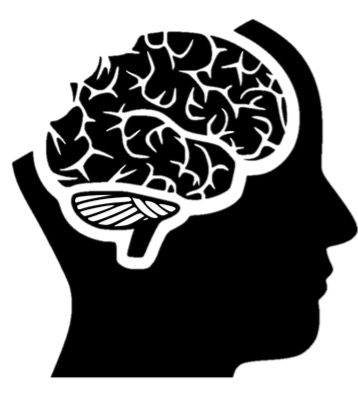 Breve descrição do tutorial:Este tutorial irá delinear o manejo perioperatório de pacientes submetidos a craniotomia eletiva para ressecção de tumor cerebral. Ele descreve os principais fatores de relevância na avaliação de risco pré-operatório e os benefícios almejados de aspectos específicos do manejo e monitorização intraoperatórios. Também serão discutidas as complicações associadas à craniotomia eletiva. Liste até oito palavras-chave relacionadas ao tutorial:NeuroanestesiaCraniotomiaTumor cerebral Monitorização neurofisiológica intraoperatóriaSeu nome: Toby KeownSeu e-mail: toby.keown@doctors.net.ukEmail do co-autor:Email do editor-chefe: m.a.doane@ingeniousether.org